Рекомендации родителям по теме «День Победы»(Воспитатель МДОУ «Детский сад №236» Алешина О.В.  группа «Ромашка»)Уважаемые родители! Предлагаем Вам интересный материал для совместных занятий и игр с детьми в свободное время. Вы сможете закрепить знания и умения ребёнка.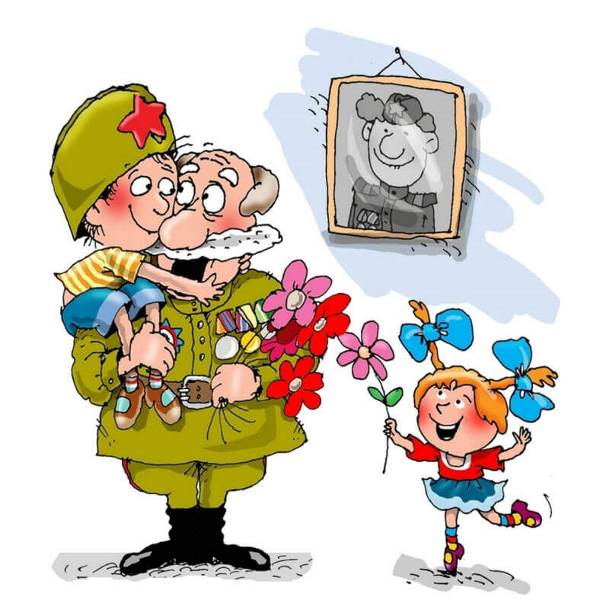 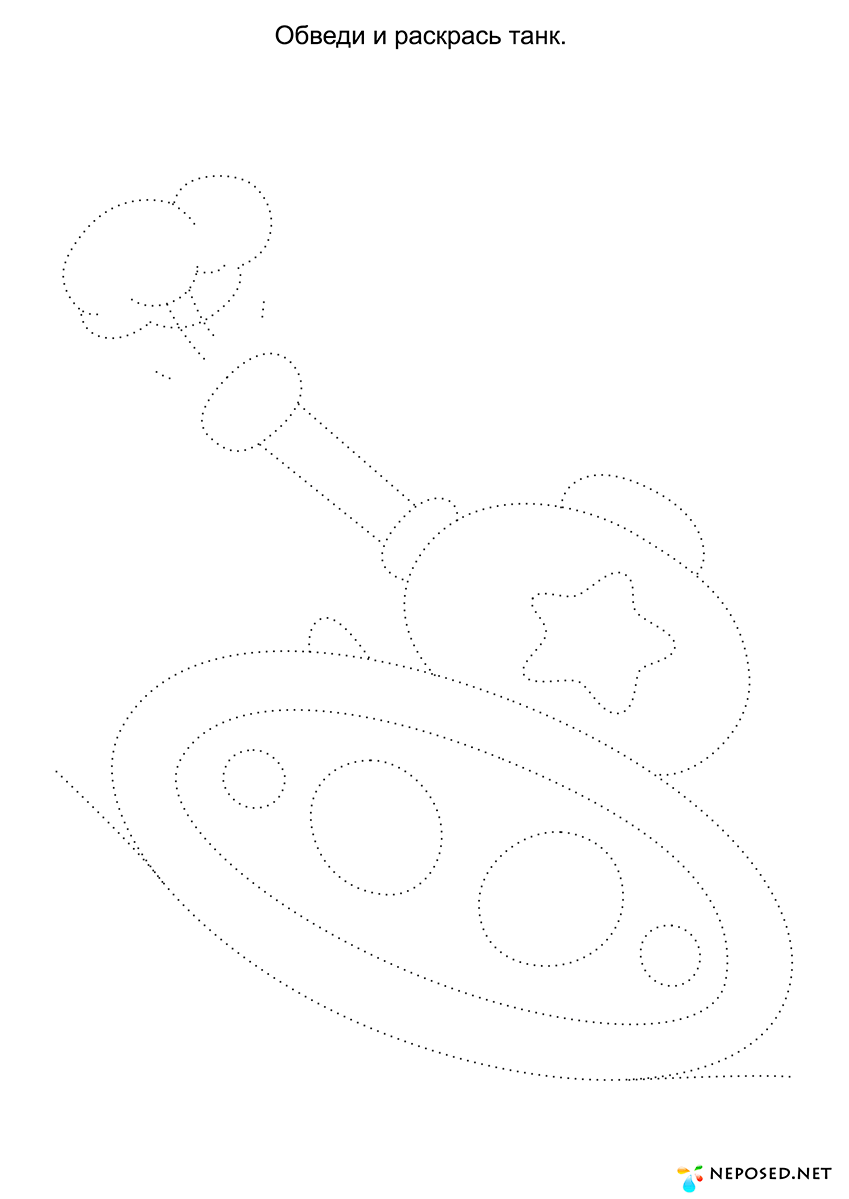 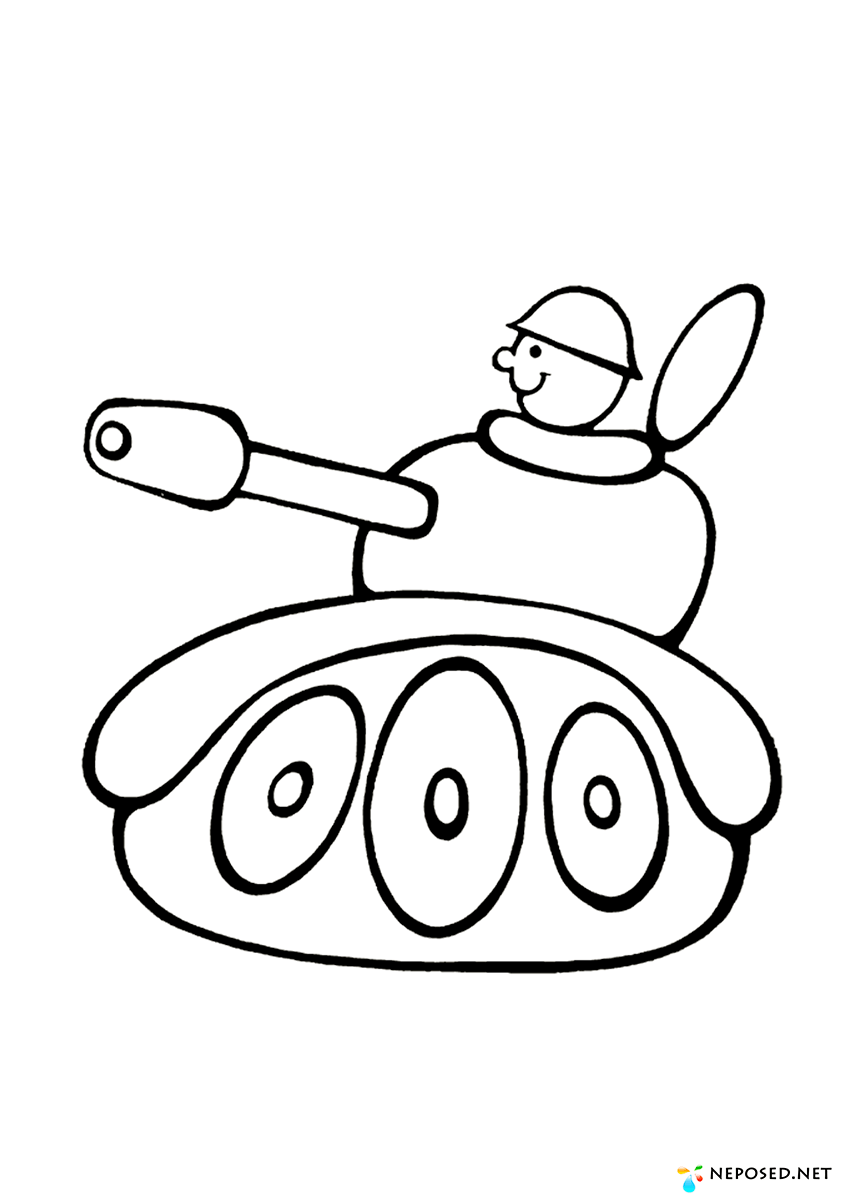 Дидактические игры: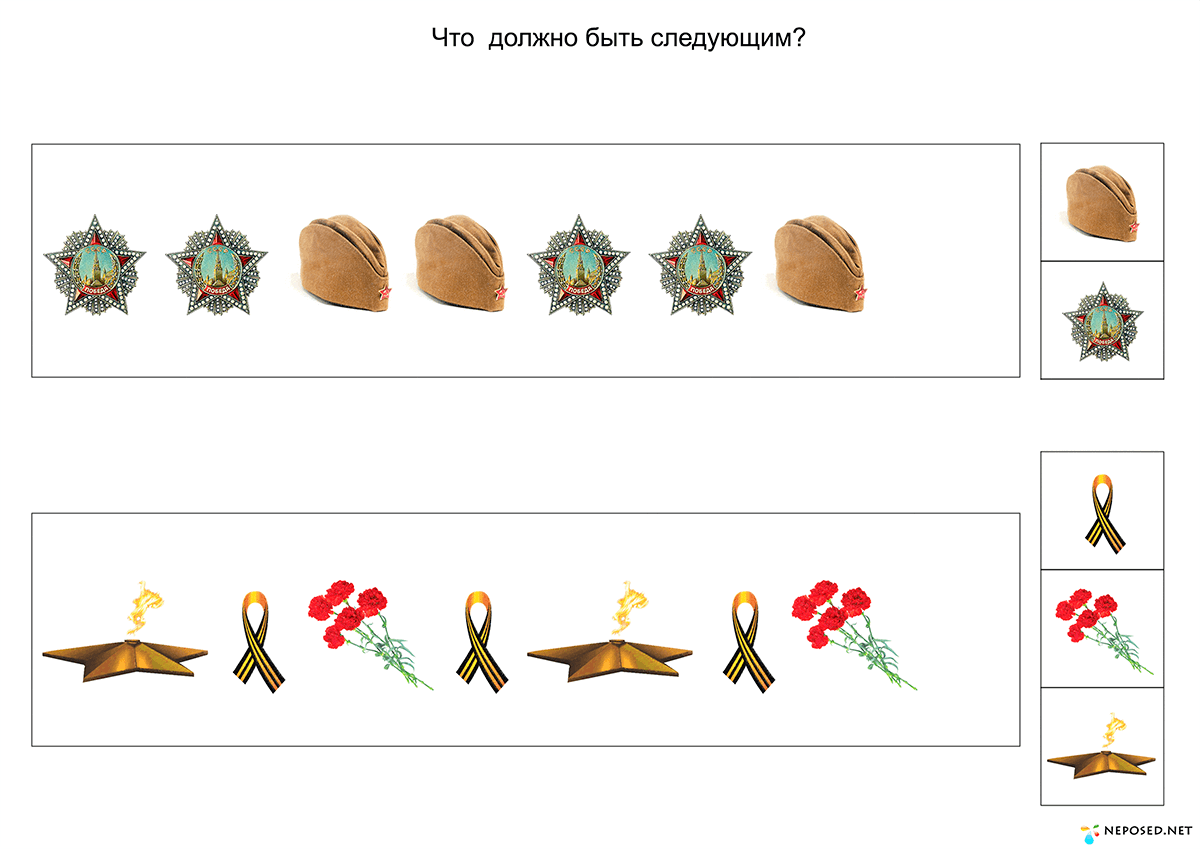 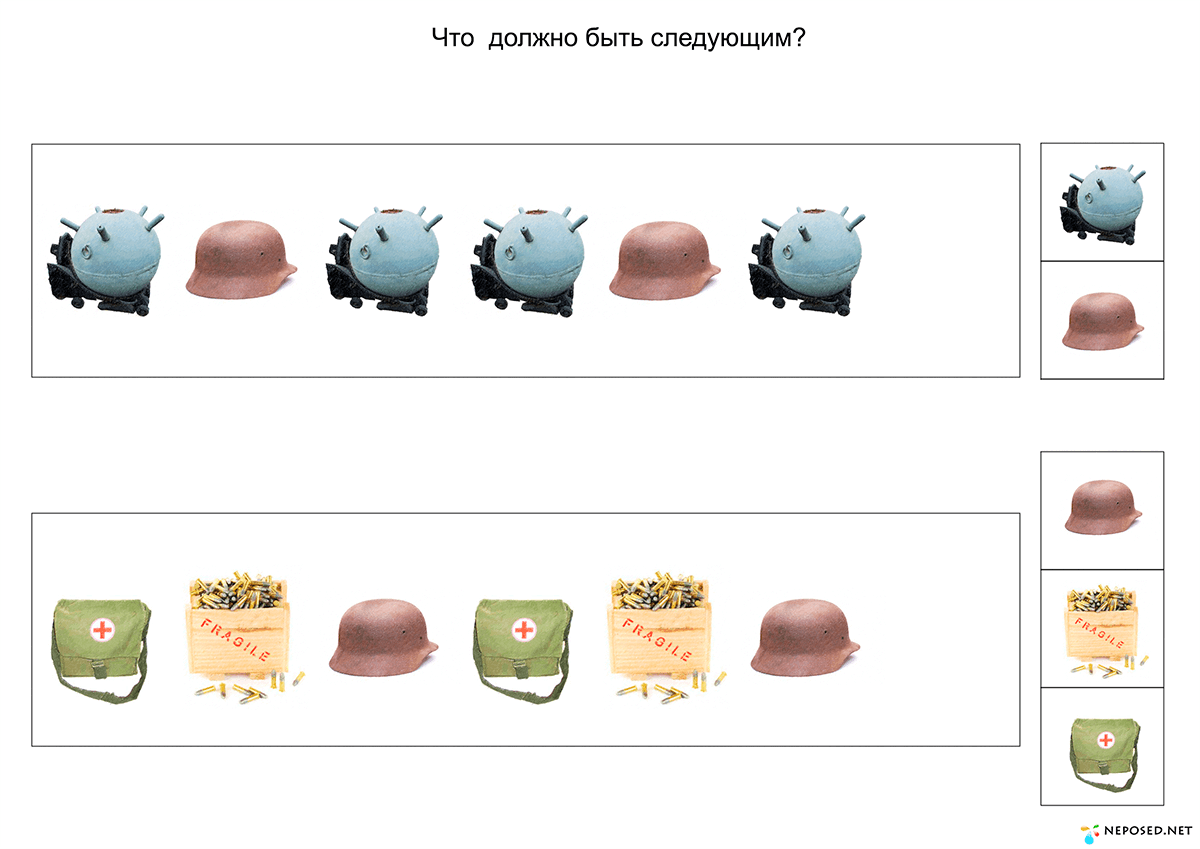 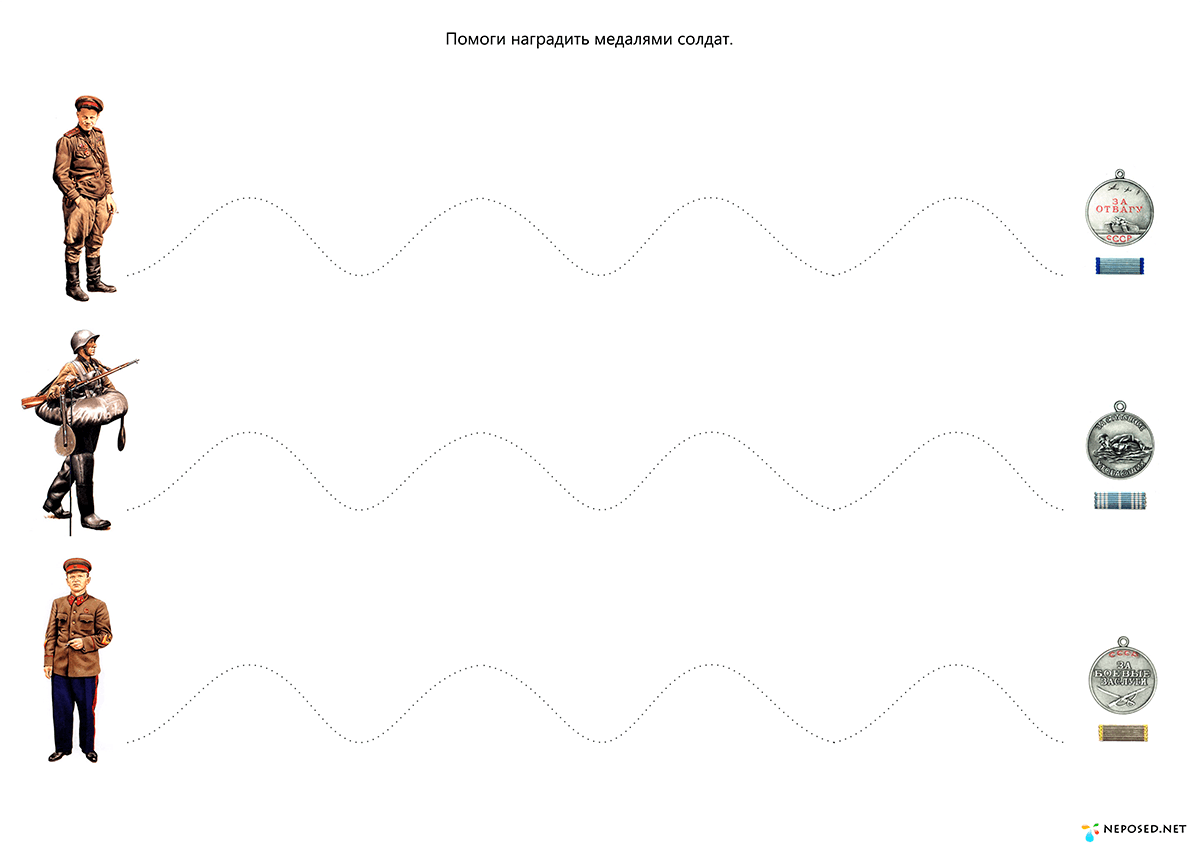 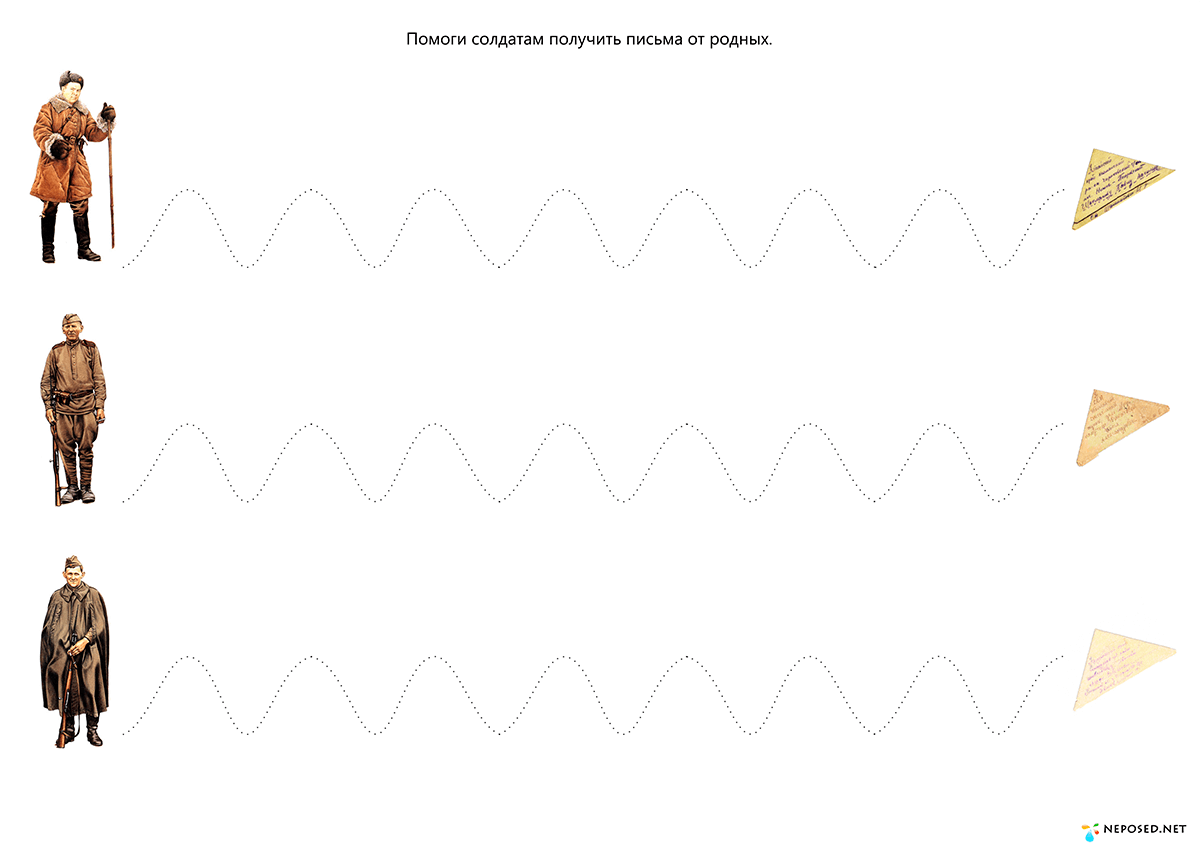 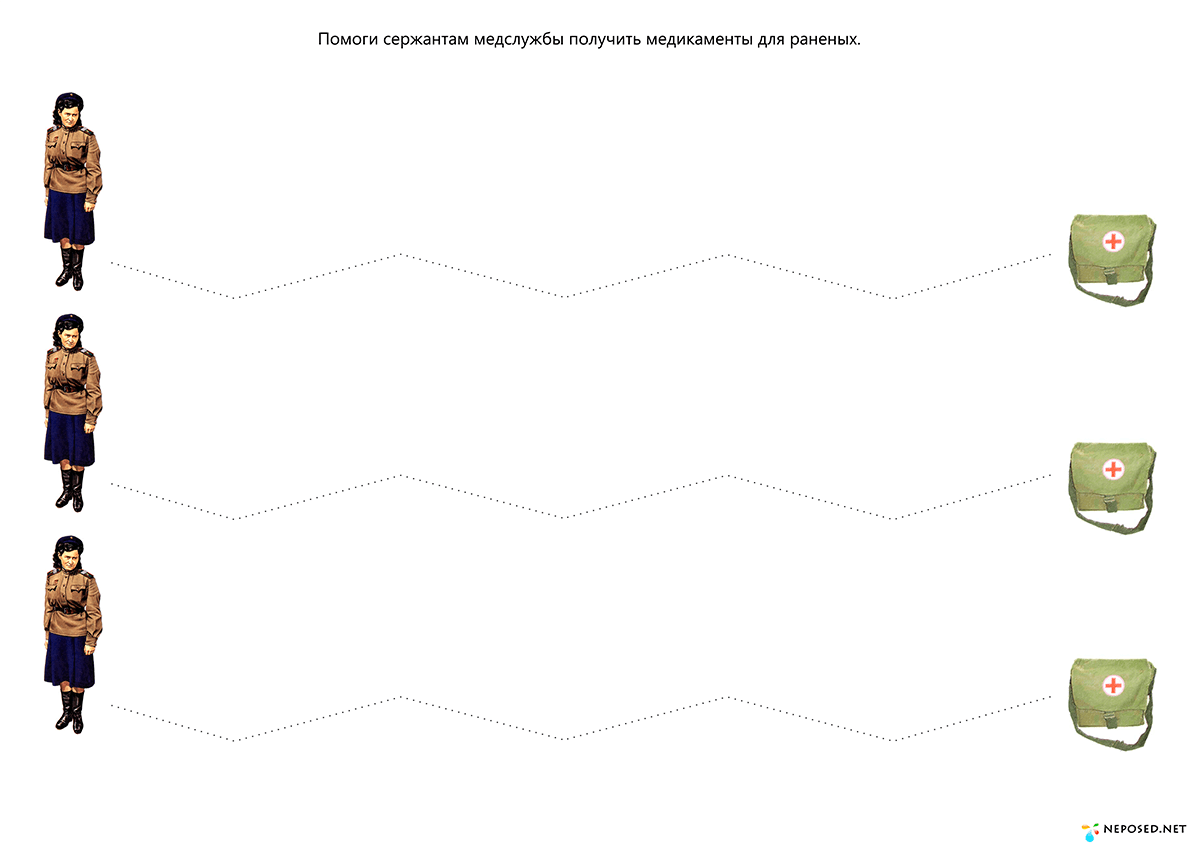 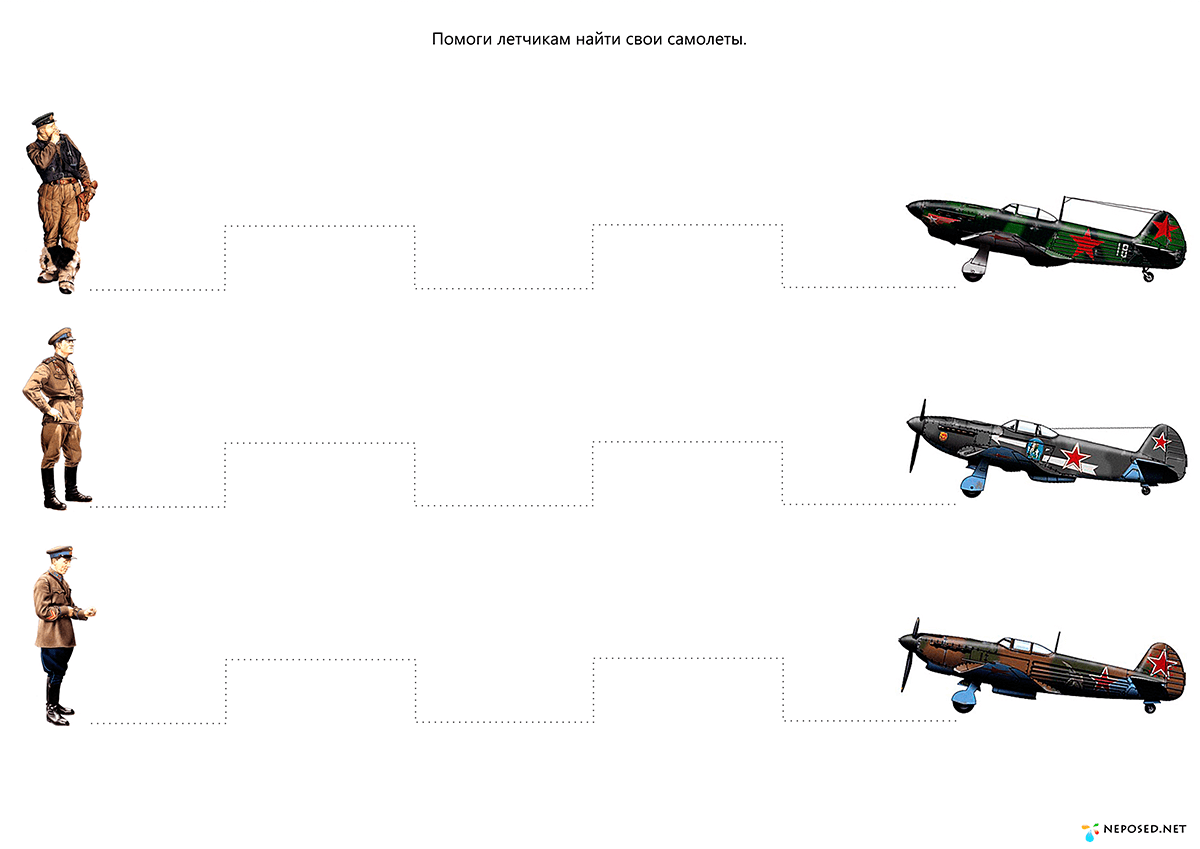 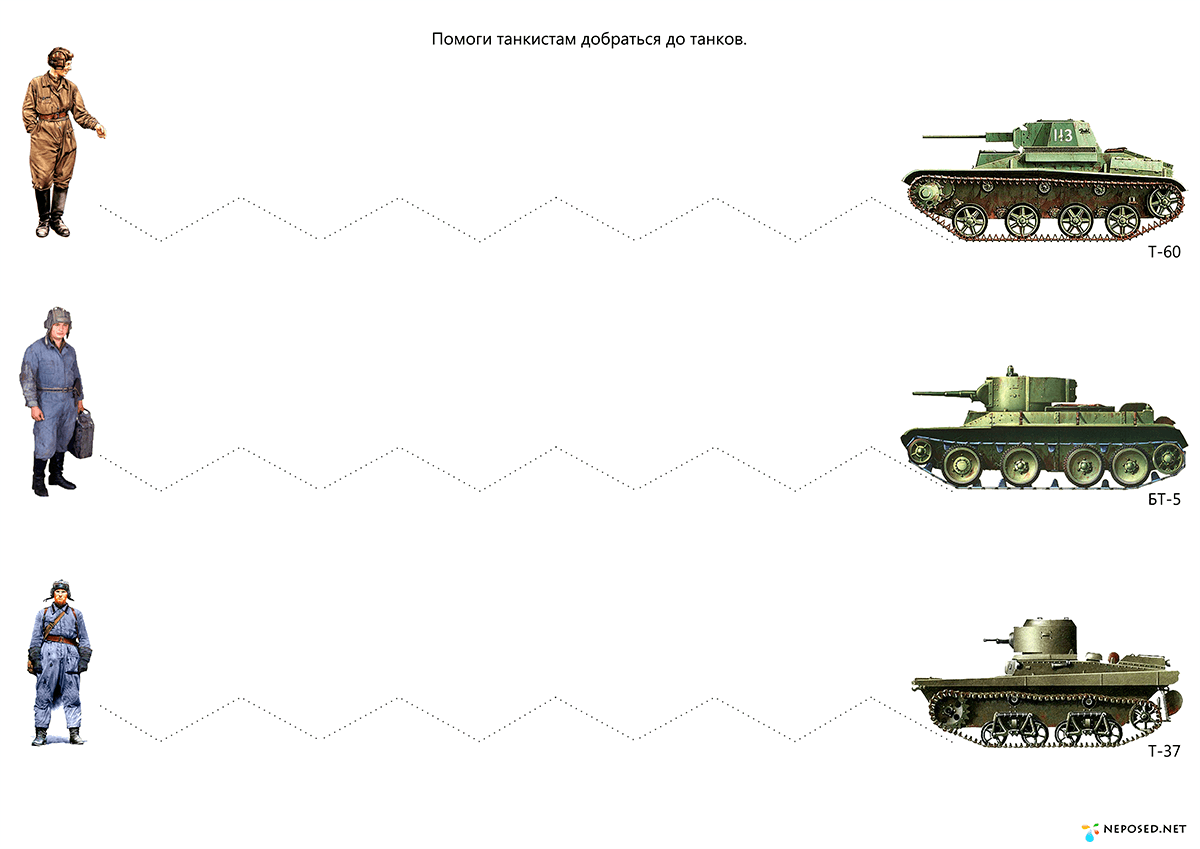 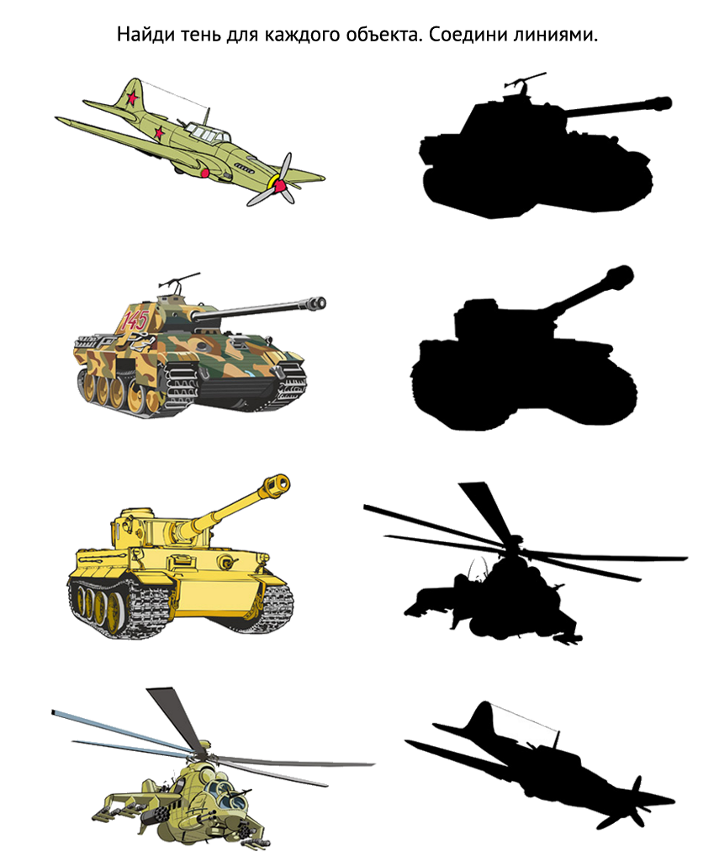 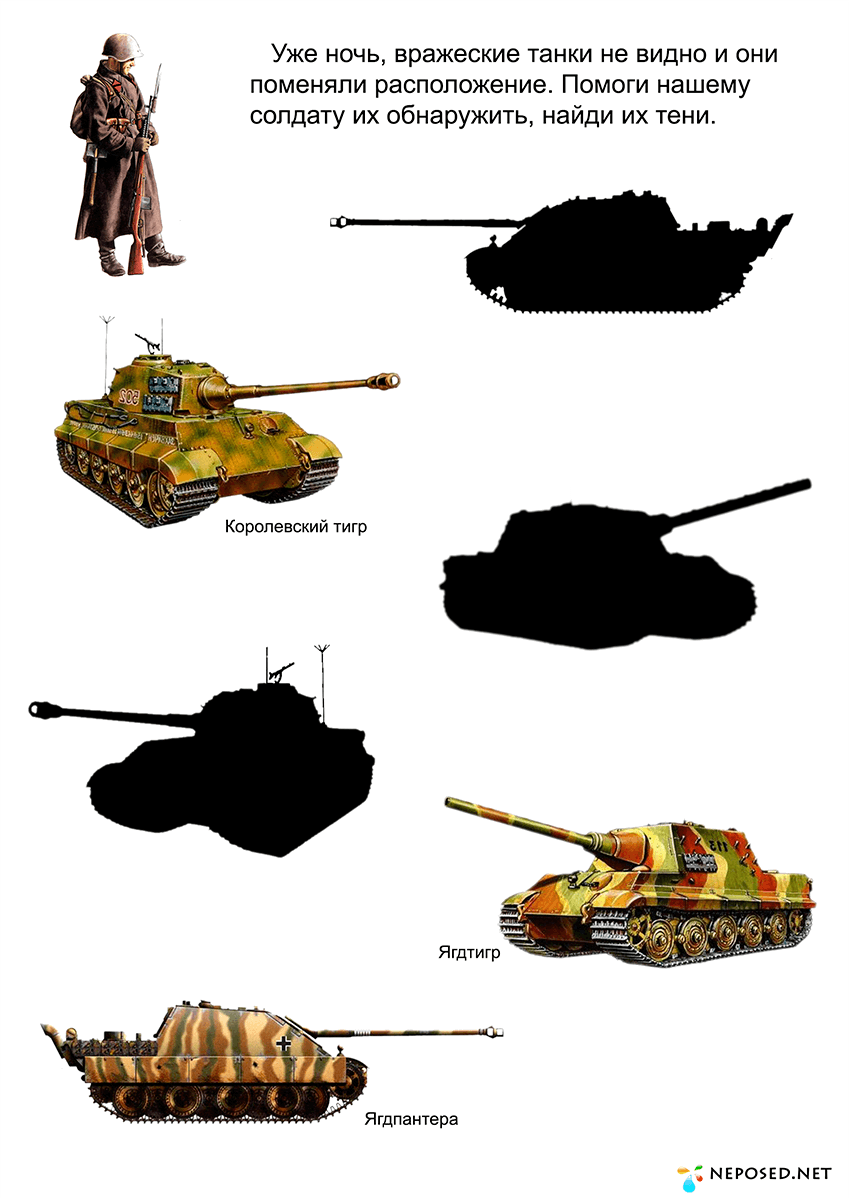 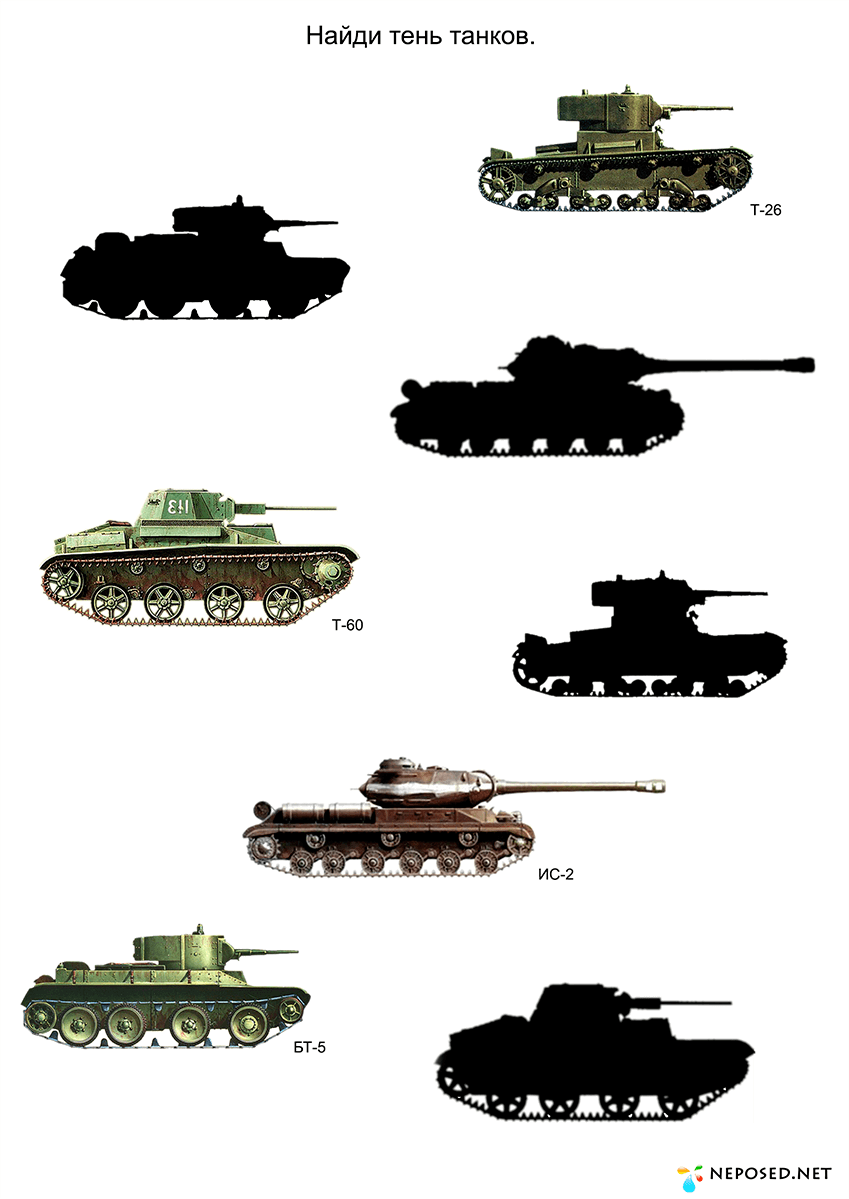 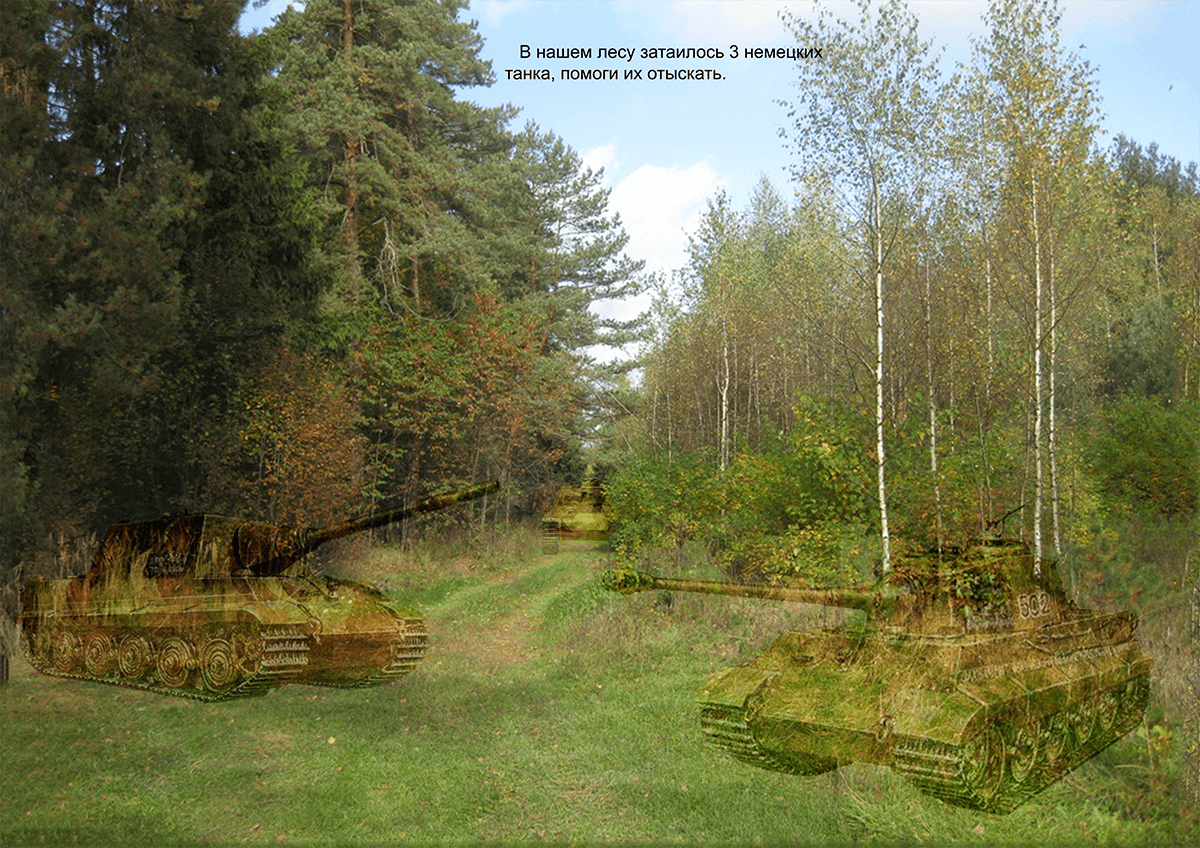 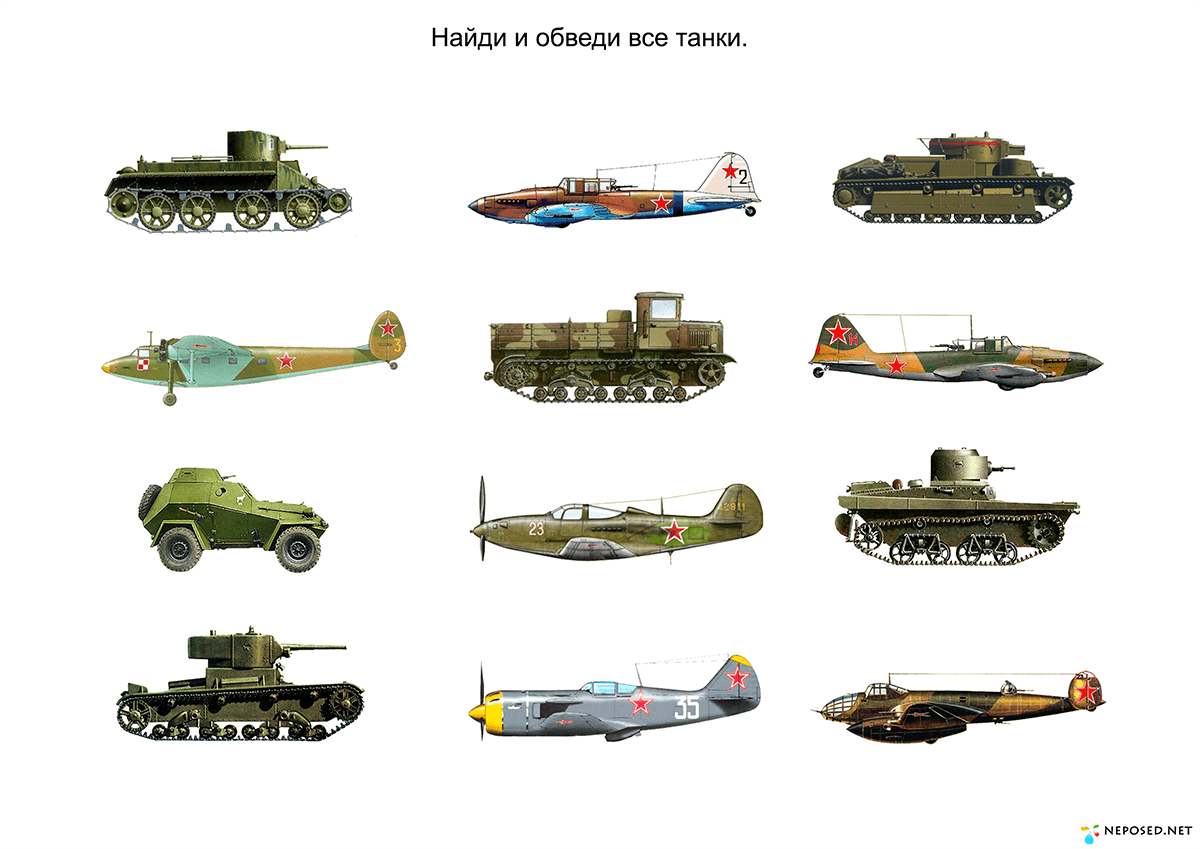 Совместно с детьми можно выполнить творческие работы к празднованию «Дня Победы»«Георгиевская ленточка»    «Праздничный салют»             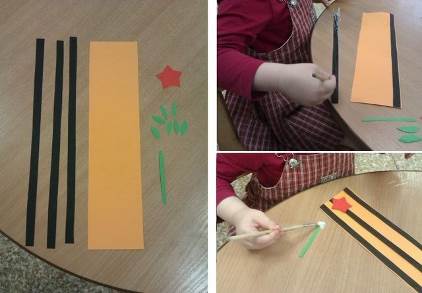 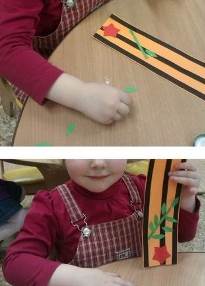 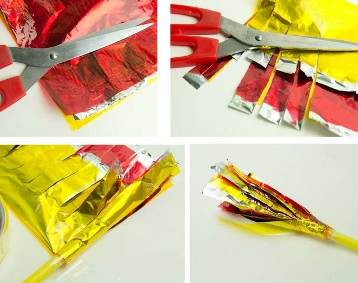 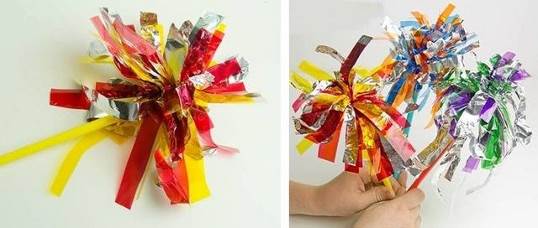 